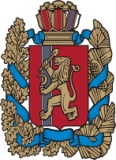   МАНЗЕНСКИЙ СЕЛЬСКИЙ СОВЕТ ДЕПУТАТОВБОГУЧАНСКОГО РАЙОНАКРАСНОЯРСКОГО КРАЯ                                                                   Р Е Ш Е Н И Е                              18.01.2024                                         п. Манзя                                      №  25/60О согласовании перечня недвижимого имущества, находящегося в собственности муниципального образования Манзенский сельсовет иподлежащего передаче в собственность муниципального образования Богучанский район В соответствии со п.п.3 п.1 ст.14 Федерального закона от 06 октября 2003года   № 131- ФЗ «Об общих принципах организации местного самоуправления в Российской Федерации», руководствуясь Законом Красноярского края от 26.05.2009 № 8-3290 «О порядке разграничения имущества между муниципальными образованиями края», на основании Решения Богучанского сельского Совета депутатов от 20.07.2007 №8 «О порядке управления и распоряжения муниципальным имуществом Манзенского сельсовета Богучанского района Красноярского края», руководствуясь ст. 7 Устава Манзенского сельсовета, Манзенский сельский Совет депутатов  Р Е Ш И Л:1. Согласовать перечень имущества, находящегося в собственности муниципального образования Манзенский сельсовет и подлежащего безвозмездной передаче в собственность муниципального образования Богучанский район, согласно Приложению № 1.2. Контроль за исполнением настоящего Решения возложить на Главу Манзенского сельсовета  Т.Т.Мацур.3. Решение Манзенского сельского Совета депутатов № 20/49 от 14.11.2023 года  считать утратившим  силу.4. Настоящее Решение вступает в силу со дня официального опубликования в печатном издании «Манзенский вестник».Председатель Манзенскогосельского Совета депутатов                                                       А.Н.ПаршинцеваГлава Манзенского сельсовета                   Т.Т.МацурПриложение  к решению Манзенского сельского Совета депутатовот 18.01.2024   г. № 25/60Переченьимущества, подлежащего передаче из муниципальной собственности Манзенского сельсовета в муниципальную собственность Богучанского района в процессе разграничения муниципального имущества№ п/пПолное наименование предприятия, учреждения,  наименование имуществаЮридический адрес предприятия, учреждения, адрес местонахождения имуществаБалансовая стоимость имущества по состояниюНа 01.12.2023 г (тыс. рублей)Назначение  (специализация) имуществаИндивидуализирующие характеристики  имущества  (инвентарный номер, кадастровый номер,  площадь,  протяженность,  идентификационный  номер)1234561Трубопровод холодного водоснабженияКрасноярский край, Богучанский район, п. Манзя, от водонапорной башни № 44 до жилых домов по ул.Ленина, пер.Пилорамный, ул.Ст.Разина, ул.Карла Маркса, ул.Южная, ул.Гагарина, ул.Калинина, ул.Комсомольская, ул.Первомайская, ул.Лермонтова,ул.Ст.Мутовина,ул.Терешковой,  0,001Сооружение коммунального  хозяйстваПротяженность    5619 м,кадастровый номер 24:07:1501001:2144